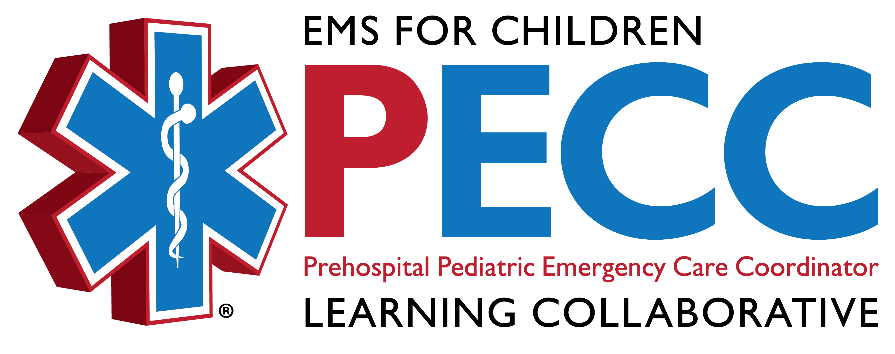 Pediatric Emergency Care Coordinator (PECC)Equipment Grant Application FormWisconsin EMSC and Children’s Health Alliance of Wisconsin are offering a mini-grant to provide assistance in the establishment of Pediatric Emergency Care Coordinators in EMS services throughout Wisconsin. Mini-grants not exceeding $500 may be used to purchase equipment or provide training to benefit pediatric services. Name of Service: Contact Person:Mailing Address: Phone: Email: Equipment Requested: Equipment Cost: Equipment Purpose: Please explain how this equipment will benefit the pediatric care that your service provides: Service Director Signature						DatePECC Signature							Date